Nom:  ___________________Les plantes ont-elles besoin du soleil pour pousser? Grade 3Lesson:Plants Need Sunlight -part 2Lesson:Plants Need Sunlight -part 2Reference to English Interconnections lessonPlants Need Sunlight Pg. 116Science Standard(s): Standard 5.1 The Earth, Moon, Sun and HeatScience Standard(s): Standard 5.1 The Earth, Moon, Sun and HeatScience Standard(s): Standard 5.1 The Earth, Moon, Sun and HeatScience Standard(s): Standard 5.1 The Earth, Moon, Sun and HeatContent Objective(s):Content Objective(s):Language Objective(s):Language Objective(s):Students will determine that plants need the sun to grow during the experiment individually.  Je peux montrer que les plantes ont besoin de la lumière du soleil pour grandir à travers une expérience. Students will determine that plants need the sun to grow during the experiment individually.  Je peux montrer que les plantes ont besoin de la lumière du soleil pour grandir à travers une expérience. Students will share that plants need air, water, food and the sun to grow during large group instructions with their neighbor.  Je peux expliquer à mon voisin que les plantes ont besoin d’air, d’eau, de nourriture et de la lumière du soleil pour grandir. Students will share that plants need air, water, food and the sun to grow during large group instructions with their neighbor.  Je peux expliquer à mon voisin que les plantes ont besoin d’air, d’eau, de nourriture et de la lumière du soleil pour grandir. Essential Questions: What impact does lack of sunlight have on living things?Essential Questions: What impact does lack of sunlight have on living things?Academic Vocabulary:Listen:Speak: grandir, une graine, une plante, une feuille, une racine, la tige, le soleil, l’air Read: le soleil, grandir, les plantes  Write: Sentence Frames:Les plantes ont besoin de  _____ pour grandir.Academic Vocabulary:Listen:Speak: grandir, une graine, une plante, une feuille, une racine, la tige, le soleil, l’air Read: le soleil, grandir, les plantes  Write: Sentence Frames:Les plantes ont besoin de  _____ pour grandir.Materials:Chart paper to record information about plants and predictionsPictures of water, air, foodLima beans (2 per student) Paper Cups (1 per student)SoilWaterFluorescent lights or windowsPlants Grow with the Sun Paper (1 per student)Materials:Chart paper to record information about plants and predictionsPictures of water, air, foodLima beans (2 per student) Paper Cups (1 per student)SoilWaterFluorescent lights or windowsPlants Grow with the Sun Paper (1 per student)Language and Word Wall:Le soleil, la lumière, la terre, l’eau, grandir, un semis, les feuilles, la nourriture, l’air Language and Word Wall:Le soleil, la lumière, la terre, l’eau, grandir, un semis, les feuilles, la nourriture, l’air Lesson:Lesson:Lesson:Instruction time: 55mins+25mn student recording keeping Opening: (5 minutes)Begin this lesson on a Monday.Start with the students on the carpet.Show students a video about growing plants. (Turn off the sound and narrate the information in the target language.)http://www.youtube.com/watch?v=Ekx4ZwoJqXY&feature=related T: “Qu’avez-vous vu dans cette vidéo? Dites à votre voisin une chose que vous avez vue.”S:  will tell their neighbor what they just saw in the video.T: “Levez la main, que venez-vous de voir dans cette vidéo?”S:  will respond, ‘Un haricot grandir.’ ‘Une plante grandir.’T: “Je sais qu’en 2e année, vous avez appris de quoi les plantes avaient besoin pour grandir. Prenez une minute pour réfléchir et quand je frapperai dans mes mains, vous direz à votre voisin deux choses dont les plantes ont besoin pour grandir.”S:   will turn to their neighbor and tell them two things plants need to grow: ‘Les plantes ont besoin d’air.’ or ‘Les plantes ont besoin d’eau.’ or ‘Les plantes ont besoin de nourriture.’T: “De quoi les plantes ont-elles besoin pour grandir? Voyons ce dont vous vous souvenez. Je vais écrire au tableau ce dont vous vous souvenez. De quoi les plantes ont-elles besoin ?”Write the question: What do plants need to grow? As the title.  Next, with students’ help, write the list of things that plants need to survive with appropriate pictures next to the words.eauterre - nourritureairIntroduction of New Material (Direct Instructions):  (5 minutes)T: “L’année dernière, vous avez appris que les plantes ont besoin d’eau, de nourriture et d’air pour survivre. Elles ont aussi besoin du soleil!”T: “D’après notre dernière leçon sur le soleil, que nous fournit le soleil sur la Terre ? Dites à votre voisin deux choses que nous donne le soleil.”S: will turn to their neighbor, “le soleil donne à la Terre la chaleur et la lumière.”T: “Que donne le soleil à la Terre?”S: ‘Le soleil donne la chaleur et la lumière.’T: “Est-ce que vous pensez que les plantes ont besoin de chaleur et de lumière? Levez la main si vous pensez que les plantes ont besoin de chaleur. Levez la main si vous pensez que les plantes ont besoin de lumière. Vous avez raison. Les plantes ont besoin de chaleur et de lumière pour pousser. Très bien. Vous l’avez appris dans notre leçon sur le soleil.  Alors, nous allons ajouter la chaleur et la lumière à notre liste de ce dont les plantes ont besoin pour grandir.  ”T: “Maintenant, c’est le moment de faire une expérience avec les plantes.”Guided Practice: (20 minutes)Use the modeling cycle:T: “Nous allons planter des graines et voir ce qui se passe ! Je vais vous donner à chacun une tasse avec de la terre ou nourriture et deux graines de haricot de Lima. D’abord, quand je vous donnerai la tasse, vous devrez écrire votre nom sur la tasse avec un feutre comme ça. Je vais les distribuer et vous vous les prêterez. Ensuite, je vous donnerai les haricots et vous mettrez la tasse et les haricots sur votre bureau sans les toucher.”Give each student one cup with soil in it and 2 lima beans.   T: “Vous avez tous écrit votre prénom sur vos tasses avec la nourriture (terre). Bien ! Maintenant, je veux que vous preniez une graine de haricot. Ouvrez s’il vous plaît votre graine de haricot, comme ça.”Show the students how to open the lima bean.T: “Regardez à l’intérieur de la graine. Que voyez-vous ? Est-ce que vous vous souvenez de ce que vous avez appris en 1ère année sur les parties de la plante ? Prenez une minute pour parler à votre table de ce que vous voyez à l’intérieur de la graine. Aidez-vous à vous souvenir quelles sont les parties de la plante.”S:   will discuss what they see inside the lima bean. T: “Nous allons faire une liste, quelles sont les parties de la plante?”Les feuillesLa tigeLa racineWrite Parties d’une plante as the title.  Next write the parts of the plant as students raise their hands to share   the names of the parts of the plant and point them out.  T:  “A l’intérieur d’une graine de haricot, vous pouvez voir qu’il y a assez de nourriture pour permettre à la plante de commencer à grandir, il y a les premières feuilles, une racine et une partie qui ressemble à une tige.”T: “Est-ce que vous pensez que nous pouvons faire pousser des plantes à partir de ces graines? (wait for the students to respond) Nous allons essayer!”T:  “Vous avez chacun une tasse contenant de la terre. Regardez la liste des choses dont les plantes ont besoin pour pousser, la terre est la  _______? Dites la réponse à vos voisins.”S:  will tell their table, ‘La terre est la nourriture.’T:  “Vous avez raison, la terre est la NOURRITURE! Les plantes ont besoin de nourriture pour pousser, pour grandir, quoi d’autre? Regardez la liste.”S:  will respond, ‘Plants need water to grow.’ or ‘Plants need air to grow.’ or ‘Plants need the sun to grow.”T:  “Vous avez raison. Les plantes ont besoin d’eau, d’air et de la lumière du soleil pour pousser. C’est ce dont nous nous souvenons et nous pensons que c’est vrai. Notre expérience d’aujourd’hui va nous montrer si oui ou non les plantes ont vraiment besoin du soleil pour pousser. ”T: “Au début de la leçon d’aujourd’hui, nous avons regardé une vidéo. Est-ce que les grains de haricots étaient au-dessus de la terre ou sous la terre?”S:  will respond ‘Les graines étaient au-dessus du sol.”T: “Vous avez raison, les graines de haricots étaient placées à la surface du sol, sur la terre et donc sur la nourriture. Nous allons donc faire la même chose. Placez votre graine à la surface de la terre c’est-à-dire de la nourriture.”S:  will place their lima bean on top of the soil.T:  “Bien, vous m’avez déjà dit ce dont les plantes avaient besoin pour pousser. Nous avons la terre, nous avons l’air. Que devons-nous ajouter à la terre? ”S:  will respond, “Les plantes ont besoin d’eau pour pousser.’ T:  “Vous devez donc tous ajouter de l’eau dans votre tasse. Les plantes ont-elles besoin de beaucoup d’eau ou juste d’un peu d’eau?”S:  will respond, ‘Les plantes ont besoin d’un peu d’eau.’T:  “Il faut mettre juste un peu d’eau dans la terre. Dans chaque groupe, il y a un bol d’eau et une petite cuillère. Versez s’il vous plaît une petite cuillère d’eau sur votre terre, comme ceci.”S:  will put water on their soil.  T:  “Formidable!  Nous avons tout ce dont les plantes ont besoin – de la terre, de l’eau, de l’air. Dessinez sur votre feuille votre plante telle qu’elle est maintenant, avec la tasse, la terre et la graine.”S:  will draw the plant.Circulate while students are drawing, asking questions about the seed and what plants need to grow. T:  “Maintenant, réfléchissons au soleil. Dans cette expérience, nous voulons savoir: est-ce que les plantes ont besoin du soleil pour pousser? Alors nous allons placer la moitié des plantes au soleil et l’autre moitié sera privée de la lumière du soleil et nous allons observer ce qui va se passer. Nous allons mettre la moitié des tasses près d’une fenêtre et l’autre moitié dans l’armoire.”Teacher will decide which plants go near the window and which ones go in the closet.Clean up the room and bring the students back to the carpet area.Closing:  (10 minutes)T:  “Aujourd’hui, nous avons planté des graines de haricots de Lima. Vous m’avez dit que les plantes avaient besoin de nourriture, d’eau, d’air et du soleil pour grandir. La semaine prochaine, nous allons observer et noter ce qui va se passer pour les plantes placées près de la fenêtre et pour celle placées dans l’armoire. A votre avis, que va-t-il se passer pour les plantes qui sont près de la fenêtre et pour celles qui sont dans l’armoire? J’espère que vous vous souvenez que ce que vous pensez qui va arriver s’appelle des prédictions. Discutez avec votre voisin: que va-t-il se passer pour les plantes? Quelles sont vos prédictions?”S:  will discuss with their neighbor what they think will happen to the seeds in the closet.T: ”Bien. J’ai préparé un tableau ici et le titre est: PRÉDICTIONS. Sous le titre, il y a deux colonnes. Le titre de la première colonne est: Les graines près de la fenêtre. Que pensez-vous qui va arriver? Il y a trois possibilités. Les graines vont pousser. Les graines vont mourir. Il ne va rien se passer. Levez la main si vous pensez que les graines vont pousser. (Note the number of students). Levez la main si vous pensez que les graines vont mourir. (Note the number of students). Levez la main si vous pensez qu’il ne va rien se passer. Rappelez-vous qu’il n’y a pas de bonnes ou mauvaises réponses quand on fait des prédictions. C’est juste ce que vous pensez.” T: “Maintenant, discutez avec votre voisin: à votre avis, que va-t-il se passer pour les graines près de la fenêtre?”S:  will discuss with their neighbor what they think will happen to the seeds by the window. T:”Regardons à nouveau le tableau des PRÉDICTIONS. Le titre de la deuxième colonne est: Les graines dans l’armoire.  Que va-t-il se passer à votre avis pour les graines qui sont dans l’armoire? Nous avons trois possibilités: les graines vont pousser, les graines vont mourir, il ne va rien se passer. Levez la main si vous pensez que les graines vont pousser. (note the number of students). Levez la main si vous pensez que les graines vont mourir. (note the number of students). Levez la main si vous pensez qu’il ne va rien se passer. “S:  will respond.Teacher will write student responses on the PREDICTIONS chart. T:  “Que va-t-il arriver aux graines près de la fenêtre?”S:  will respond.Teacher will write student responses on the board.T:  “Demain, quand la classe va commencer, je veux que vous preniez vos feuilles de notes et que vous observiez les graines. Ensuite, je veux que vous dessiniez votre graine, exactement comme elle est. Par exemple, demain matin quand j’arriverai, je regarderai ma graine près de la fenêtre et je la dessinerai, exactement comme je la vois. Ou si j’ai une graine dans l’armoire, je l’observerai et je la dessinerai exactement comme elle est.”  Model drawings for students. T: “ Chaque jour, nous déciderons aussi ensemble si nos plantes ont besoin d’eau.”Independent Practice: (5 minutes per day)Students observe and record seeds germination for 5 days. Water the seeds as needed.Report Results:  (15mn)After 5 days, have students share results. T: “D’abord, revoyons nos prédictions en utilisant notre tableau. Qu’avons-nous noté pour les plantes dans l’armoire, que va-t-il se passer? Qu’avons-nous noté pour les plantes près de l’armoire, que va-t-il se passer? Parlez-en avec votre groupe et n’oubliez pas de regarder le tableau que nous avons fait.”S will discuss predictions for seeds in both locations. Circulate to make monitor student discussions.T: ”Bien, maintenant voyons ce qui s’est passé. Notre question est: est-ce que les plantes ont besoin du soleil pour pousser?   D’abord, que s’est-il passé pour les graines dans l’armoire?”S:  will respond, ‘Les plantes dans l’armoire n’ont pas poussé.’T: “Qu’est-il arrivé aux plantes placées près de la fenêtre?”S:  will respond, ‘Les plantes près de la fenêtre ont poussé.’T:  “C’est vrai.  Pourquoi?  Prenez une minute pour en discuter avec votre voisin: pourquoi les plantes dans l’armoire n’ont-elles pas poussé? Pourquoi les plantes près de la fenêtre ont-elles poussé? Regardez le tableau que nous avons fait qui contient la liste de ce dont les plantes ont besoin pour pousser. Quand je frapperai dans mes mains, il faudra arrêter la discussion et me regarder.” Circulate to monitor the discussions.  Allow students a minute to two to discuss why the plants did and did not grow.T: ”Regardons la liste des choses dont les plantes ont besoin pour pousser et comparons les plantes près de la fenêtre avec celles dans l’armoire. Est-ce que les deux avaient de la nourriture?”S:  will respond, ‘Oui, les deux avaient de la nourriture.’T: “Est-ce que toutes les plantes avaient de l’eau?”S:  will respond, ‘Oui, toutes avaient de l’eau.’T:”Est-ce que toutes les plantes avaient de l’air?”S:   will respond, ‘Oui, toutes avaient de l’air.’T:  “Est-ce que toutes avaient la lumière du soleil?”S:  will respond, ‘Non. Les plantes près de la fenêtre avaient la lumière. Les plantes dans l’armoire n’avaient pas la lumière du soleil.’T: “Toutes les plantes n’avaient pas la lumière du soleil, seulement celles qui étaient près de la fenêtre. Pensez-vous que les plantes ont besoin du soleil pour pousser? Dites la réponse à votre voisin.”S:  will respond, ‘Oui, les plantes ont besoin du soleil pour grandir.’T: “Que se passe-t-il quand une plante n’a pas de lumière? Dites la réponse à votre voisin.”S:  will respond, “Sans lumière, les plantes ne poussent pas.’ Or ‘Les plantes meurent s’il n’y a pas de soleil.’T: “Les plantes ont besoin de la lumière du soleil pour grandir, sans le soleil, les plantes ne poussent pas.”  Opening: (5 minutes)Begin this lesson on a Monday.Start with the students on the carpet.Show students a video about growing plants. (Turn off the sound and narrate the information in the target language.)http://www.youtube.com/watch?v=Ekx4ZwoJqXY&feature=related T: “Qu’avez-vous vu dans cette vidéo? Dites à votre voisin une chose que vous avez vue.”S:  will tell their neighbor what they just saw in the video.T: “Levez la main, que venez-vous de voir dans cette vidéo?”S:  will respond, ‘Un haricot grandir.’ ‘Une plante grandir.’T: “Je sais qu’en 2e année, vous avez appris de quoi les plantes avaient besoin pour grandir. Prenez une minute pour réfléchir et quand je frapperai dans mes mains, vous direz à votre voisin deux choses dont les plantes ont besoin pour grandir.”S:   will turn to their neighbor and tell them two things plants need to grow: ‘Les plantes ont besoin d’air.’ or ‘Les plantes ont besoin d’eau.’ or ‘Les plantes ont besoin de nourriture.’T: “De quoi les plantes ont-elles besoin pour grandir? Voyons ce dont vous vous souvenez. Je vais écrire au tableau ce dont vous vous souvenez. De quoi les plantes ont-elles besoin ?”Write the question: What do plants need to grow? As the title.  Next, with students’ help, write the list of things that plants need to survive with appropriate pictures next to the words.eauterre - nourritureairIntroduction of New Material (Direct Instructions):  (5 minutes)T: “L’année dernière, vous avez appris que les plantes ont besoin d’eau, de nourriture et d’air pour survivre. Elles ont aussi besoin du soleil!”T: “D’après notre dernière leçon sur le soleil, que nous fournit le soleil sur la Terre ? Dites à votre voisin deux choses que nous donne le soleil.”S: will turn to their neighbor, “le soleil donne à la Terre la chaleur et la lumière.”T: “Que donne le soleil à la Terre?”S: ‘Le soleil donne la chaleur et la lumière.’T: “Est-ce que vous pensez que les plantes ont besoin de chaleur et de lumière? Levez la main si vous pensez que les plantes ont besoin de chaleur. Levez la main si vous pensez que les plantes ont besoin de lumière. Vous avez raison. Les plantes ont besoin de chaleur et de lumière pour pousser. Très bien. Vous l’avez appris dans notre leçon sur le soleil.  Alors, nous allons ajouter la chaleur et la lumière à notre liste de ce dont les plantes ont besoin pour grandir.  ”T: “Maintenant, c’est le moment de faire une expérience avec les plantes.”Guided Practice: (20 minutes)Use the modeling cycle:T: “Nous allons planter des graines et voir ce qui se passe ! Je vais vous donner à chacun une tasse avec de la terre ou nourriture et deux graines de haricot de Lima. D’abord, quand je vous donnerai la tasse, vous devrez écrire votre nom sur la tasse avec un feutre comme ça. Je vais les distribuer et vous vous les prêterez. Ensuite, je vous donnerai les haricots et vous mettrez la tasse et les haricots sur votre bureau sans les toucher.”Give each student one cup with soil in it and 2 lima beans.   T: “Vous avez tous écrit votre prénom sur vos tasses avec la nourriture (terre). Bien ! Maintenant, je veux que vous preniez une graine de haricot. Ouvrez s’il vous plaît votre graine de haricot, comme ça.”Show the students how to open the lima bean.T: “Regardez à l’intérieur de la graine. Que voyez-vous ? Est-ce que vous vous souvenez de ce que vous avez appris en 1ère année sur les parties de la plante ? Prenez une minute pour parler à votre table de ce que vous voyez à l’intérieur de la graine. Aidez-vous à vous souvenir quelles sont les parties de la plante.”S:   will discuss what they see inside the lima bean. T: “Nous allons faire une liste, quelles sont les parties de la plante?”Les feuillesLa tigeLa racineWrite Parties d’une plante as the title.  Next write the parts of the plant as students raise their hands to share   the names of the parts of the plant and point them out.  T:  “A l’intérieur d’une graine de haricot, vous pouvez voir qu’il y a assez de nourriture pour permettre à la plante de commencer à grandir, il y a les premières feuilles, une racine et une partie qui ressemble à une tige.”T: “Est-ce que vous pensez que nous pouvons faire pousser des plantes à partir de ces graines? (wait for the students to respond) Nous allons essayer!”T:  “Vous avez chacun une tasse contenant de la terre. Regardez la liste des choses dont les plantes ont besoin pour pousser, la terre est la  _______? Dites la réponse à vos voisins.”S:  will tell their table, ‘La terre est la nourriture.’T:  “Vous avez raison, la terre est la NOURRITURE! Les plantes ont besoin de nourriture pour pousser, pour grandir, quoi d’autre? Regardez la liste.”S:  will respond, ‘Plants need water to grow.’ or ‘Plants need air to grow.’ or ‘Plants need the sun to grow.”T:  “Vous avez raison. Les plantes ont besoin d’eau, d’air et de la lumière du soleil pour pousser. C’est ce dont nous nous souvenons et nous pensons que c’est vrai. Notre expérience d’aujourd’hui va nous montrer si oui ou non les plantes ont vraiment besoin du soleil pour pousser. ”T: “Au début de la leçon d’aujourd’hui, nous avons regardé une vidéo. Est-ce que les grains de haricots étaient au-dessus de la terre ou sous la terre?”S:  will respond ‘Les graines étaient au-dessus du sol.”T: “Vous avez raison, les graines de haricots étaient placées à la surface du sol, sur la terre et donc sur la nourriture. Nous allons donc faire la même chose. Placez votre graine à la surface de la terre c’est-à-dire de la nourriture.”S:  will place their lima bean on top of the soil.T:  “Bien, vous m’avez déjà dit ce dont les plantes avaient besoin pour pousser. Nous avons la terre, nous avons l’air. Que devons-nous ajouter à la terre? ”S:  will respond, “Les plantes ont besoin d’eau pour pousser.’ T:  “Vous devez donc tous ajouter de l’eau dans votre tasse. Les plantes ont-elles besoin de beaucoup d’eau ou juste d’un peu d’eau?”S:  will respond, ‘Les plantes ont besoin d’un peu d’eau.’T:  “Il faut mettre juste un peu d’eau dans la terre. Dans chaque groupe, il y a un bol d’eau et une petite cuillère. Versez s’il vous plaît une petite cuillère d’eau sur votre terre, comme ceci.”S:  will put water on their soil.  T:  “Formidable!  Nous avons tout ce dont les plantes ont besoin – de la terre, de l’eau, de l’air. Dessinez sur votre feuille votre plante telle qu’elle est maintenant, avec la tasse, la terre et la graine.”S:  will draw the plant.Circulate while students are drawing, asking questions about the seed and what plants need to grow. T:  “Maintenant, réfléchissons au soleil. Dans cette expérience, nous voulons savoir: est-ce que les plantes ont besoin du soleil pour pousser? Alors nous allons placer la moitié des plantes au soleil et l’autre moitié sera privée de la lumière du soleil et nous allons observer ce qui va se passer. Nous allons mettre la moitié des tasses près d’une fenêtre et l’autre moitié dans l’armoire.”Teacher will decide which plants go near the window and which ones go in the closet.Clean up the room and bring the students back to the carpet area.Closing:  (10 minutes)T:  “Aujourd’hui, nous avons planté des graines de haricots de Lima. Vous m’avez dit que les plantes avaient besoin de nourriture, d’eau, d’air et du soleil pour grandir. La semaine prochaine, nous allons observer et noter ce qui va se passer pour les plantes placées près de la fenêtre et pour celle placées dans l’armoire. A votre avis, que va-t-il se passer pour les plantes qui sont près de la fenêtre et pour celles qui sont dans l’armoire? J’espère que vous vous souvenez que ce que vous pensez qui va arriver s’appelle des prédictions. Discutez avec votre voisin: que va-t-il se passer pour les plantes? Quelles sont vos prédictions?”S:  will discuss with their neighbor what they think will happen to the seeds in the closet.T: ”Bien. J’ai préparé un tableau ici et le titre est: PRÉDICTIONS. Sous le titre, il y a deux colonnes. Le titre de la première colonne est: Les graines près de la fenêtre. Que pensez-vous qui va arriver? Il y a trois possibilités. Les graines vont pousser. Les graines vont mourir. Il ne va rien se passer. Levez la main si vous pensez que les graines vont pousser. (Note the number of students). Levez la main si vous pensez que les graines vont mourir. (Note the number of students). Levez la main si vous pensez qu’il ne va rien se passer. Rappelez-vous qu’il n’y a pas de bonnes ou mauvaises réponses quand on fait des prédictions. C’est juste ce que vous pensez.” T: “Maintenant, discutez avec votre voisin: à votre avis, que va-t-il se passer pour les graines près de la fenêtre?”S:  will discuss with their neighbor what they think will happen to the seeds by the window. T:”Regardons à nouveau le tableau des PRÉDICTIONS. Le titre de la deuxième colonne est: Les graines dans l’armoire.  Que va-t-il se passer à votre avis pour les graines qui sont dans l’armoire? Nous avons trois possibilités: les graines vont pousser, les graines vont mourir, il ne va rien se passer. Levez la main si vous pensez que les graines vont pousser. (note the number of students). Levez la main si vous pensez que les graines vont mourir. (note the number of students). Levez la main si vous pensez qu’il ne va rien se passer. “S:  will respond.Teacher will write student responses on the PREDICTIONS chart. T:  “Que va-t-il arriver aux graines près de la fenêtre?”S:  will respond.Teacher will write student responses on the board.T:  “Demain, quand la classe va commencer, je veux que vous preniez vos feuilles de notes et que vous observiez les graines. Ensuite, je veux que vous dessiniez votre graine, exactement comme elle est. Par exemple, demain matin quand j’arriverai, je regarderai ma graine près de la fenêtre et je la dessinerai, exactement comme je la vois. Ou si j’ai une graine dans l’armoire, je l’observerai et je la dessinerai exactement comme elle est.”  Model drawings for students. T: “ Chaque jour, nous déciderons aussi ensemble si nos plantes ont besoin d’eau.”Independent Practice: (5 minutes per day)Students observe and record seeds germination for 5 days. Water the seeds as needed.Report Results:  (15mn)After 5 days, have students share results. T: “D’abord, revoyons nos prédictions en utilisant notre tableau. Qu’avons-nous noté pour les plantes dans l’armoire, que va-t-il se passer? Qu’avons-nous noté pour les plantes près de l’armoire, que va-t-il se passer? Parlez-en avec votre groupe et n’oubliez pas de regarder le tableau que nous avons fait.”S will discuss predictions for seeds in both locations. Circulate to make monitor student discussions.T: ”Bien, maintenant voyons ce qui s’est passé. Notre question est: est-ce que les plantes ont besoin du soleil pour pousser?   D’abord, que s’est-il passé pour les graines dans l’armoire?”S:  will respond, ‘Les plantes dans l’armoire n’ont pas poussé.’T: “Qu’est-il arrivé aux plantes placées près de la fenêtre?”S:  will respond, ‘Les plantes près de la fenêtre ont poussé.’T:  “C’est vrai.  Pourquoi?  Prenez une minute pour en discuter avec votre voisin: pourquoi les plantes dans l’armoire n’ont-elles pas poussé? Pourquoi les plantes près de la fenêtre ont-elles poussé? Regardez le tableau que nous avons fait qui contient la liste de ce dont les plantes ont besoin pour pousser. Quand je frapperai dans mes mains, il faudra arrêter la discussion et me regarder.” Circulate to monitor the discussions.  Allow students a minute to two to discuss why the plants did and did not grow.T: ”Regardons la liste des choses dont les plantes ont besoin pour pousser et comparons les plantes près de la fenêtre avec celles dans l’armoire. Est-ce que les deux avaient de la nourriture?”S:  will respond, ‘Oui, les deux avaient de la nourriture.’T: “Est-ce que toutes les plantes avaient de l’eau?”S:  will respond, ‘Oui, toutes avaient de l’eau.’T:”Est-ce que toutes les plantes avaient de l’air?”S:   will respond, ‘Oui, toutes avaient de l’air.’T:  “Est-ce que toutes avaient la lumière du soleil?”S:  will respond, ‘Non. Les plantes près de la fenêtre avaient la lumière. Les plantes dans l’armoire n’avaient pas la lumière du soleil.’T: “Toutes les plantes n’avaient pas la lumière du soleil, seulement celles qui étaient près de la fenêtre. Pensez-vous que les plantes ont besoin du soleil pour pousser? Dites la réponse à votre voisin.”S:  will respond, ‘Oui, les plantes ont besoin du soleil pour grandir.’T: “Que se passe-t-il quand une plante n’a pas de lumière? Dites la réponse à votre voisin.”S:  will respond, “Sans lumière, les plantes ne poussent pas.’ Or ‘Les plantes meurent s’il n’y a pas de soleil.’T: “Les plantes ont besoin de la lumière du soleil pour grandir, sans le soleil, les plantes ne poussent pas.”  Opening: (5 minutes)Begin this lesson on a Monday.Start with the students on the carpet.Show students a video about growing plants. (Turn off the sound and narrate the information in the target language.)http://www.youtube.com/watch?v=Ekx4ZwoJqXY&feature=related T: “Qu’avez-vous vu dans cette vidéo? Dites à votre voisin une chose que vous avez vue.”S:  will tell their neighbor what they just saw in the video.T: “Levez la main, que venez-vous de voir dans cette vidéo?”S:  will respond, ‘Un haricot grandir.’ ‘Une plante grandir.’T: “Je sais qu’en 2e année, vous avez appris de quoi les plantes avaient besoin pour grandir. Prenez une minute pour réfléchir et quand je frapperai dans mes mains, vous direz à votre voisin deux choses dont les plantes ont besoin pour grandir.”S:   will turn to their neighbor and tell them two things plants need to grow: ‘Les plantes ont besoin d’air.’ or ‘Les plantes ont besoin d’eau.’ or ‘Les plantes ont besoin de nourriture.’T: “De quoi les plantes ont-elles besoin pour grandir? Voyons ce dont vous vous souvenez. Je vais écrire au tableau ce dont vous vous souvenez. De quoi les plantes ont-elles besoin ?”Write the question: What do plants need to grow? As the title.  Next, with students’ help, write the list of things that plants need to survive with appropriate pictures next to the words.eauterre - nourritureairIntroduction of New Material (Direct Instructions):  (5 minutes)T: “L’année dernière, vous avez appris que les plantes ont besoin d’eau, de nourriture et d’air pour survivre. Elles ont aussi besoin du soleil!”T: “D’après notre dernière leçon sur le soleil, que nous fournit le soleil sur la Terre ? Dites à votre voisin deux choses que nous donne le soleil.”S: will turn to their neighbor, “le soleil donne à la Terre la chaleur et la lumière.”T: “Que donne le soleil à la Terre?”S: ‘Le soleil donne la chaleur et la lumière.’T: “Est-ce que vous pensez que les plantes ont besoin de chaleur et de lumière? Levez la main si vous pensez que les plantes ont besoin de chaleur. Levez la main si vous pensez que les plantes ont besoin de lumière. Vous avez raison. Les plantes ont besoin de chaleur et de lumière pour pousser. Très bien. Vous l’avez appris dans notre leçon sur le soleil.  Alors, nous allons ajouter la chaleur et la lumière à notre liste de ce dont les plantes ont besoin pour grandir.  ”T: “Maintenant, c’est le moment de faire une expérience avec les plantes.”Guided Practice: (20 minutes)Use the modeling cycle:T: “Nous allons planter des graines et voir ce qui se passe ! Je vais vous donner à chacun une tasse avec de la terre ou nourriture et deux graines de haricot de Lima. D’abord, quand je vous donnerai la tasse, vous devrez écrire votre nom sur la tasse avec un feutre comme ça. Je vais les distribuer et vous vous les prêterez. Ensuite, je vous donnerai les haricots et vous mettrez la tasse et les haricots sur votre bureau sans les toucher.”Give each student one cup with soil in it and 2 lima beans.   T: “Vous avez tous écrit votre prénom sur vos tasses avec la nourriture (terre). Bien ! Maintenant, je veux que vous preniez une graine de haricot. Ouvrez s’il vous plaît votre graine de haricot, comme ça.”Show the students how to open the lima bean.T: “Regardez à l’intérieur de la graine. Que voyez-vous ? Est-ce que vous vous souvenez de ce que vous avez appris en 1ère année sur les parties de la plante ? Prenez une minute pour parler à votre table de ce que vous voyez à l’intérieur de la graine. Aidez-vous à vous souvenir quelles sont les parties de la plante.”S:   will discuss what they see inside the lima bean. T: “Nous allons faire une liste, quelles sont les parties de la plante?”Les feuillesLa tigeLa racineWrite Parties d’une plante as the title.  Next write the parts of the plant as students raise their hands to share   the names of the parts of the plant and point them out.  T:  “A l’intérieur d’une graine de haricot, vous pouvez voir qu’il y a assez de nourriture pour permettre à la plante de commencer à grandir, il y a les premières feuilles, une racine et une partie qui ressemble à une tige.”T: “Est-ce que vous pensez que nous pouvons faire pousser des plantes à partir de ces graines? (wait for the students to respond) Nous allons essayer!”T:  “Vous avez chacun une tasse contenant de la terre. Regardez la liste des choses dont les plantes ont besoin pour pousser, la terre est la  _______? Dites la réponse à vos voisins.”S:  will tell their table, ‘La terre est la nourriture.’T:  “Vous avez raison, la terre est la NOURRITURE! Les plantes ont besoin de nourriture pour pousser, pour grandir, quoi d’autre? Regardez la liste.”S:  will respond, ‘Plants need water to grow.’ or ‘Plants need air to grow.’ or ‘Plants need the sun to grow.”T:  “Vous avez raison. Les plantes ont besoin d’eau, d’air et de la lumière du soleil pour pousser. C’est ce dont nous nous souvenons et nous pensons que c’est vrai. Notre expérience d’aujourd’hui va nous montrer si oui ou non les plantes ont vraiment besoin du soleil pour pousser. ”T: “Au début de la leçon d’aujourd’hui, nous avons regardé une vidéo. Est-ce que les grains de haricots étaient au-dessus de la terre ou sous la terre?”S:  will respond ‘Les graines étaient au-dessus du sol.”T: “Vous avez raison, les graines de haricots étaient placées à la surface du sol, sur la terre et donc sur la nourriture. Nous allons donc faire la même chose. Placez votre graine à la surface de la terre c’est-à-dire de la nourriture.”S:  will place their lima bean on top of the soil.T:  “Bien, vous m’avez déjà dit ce dont les plantes avaient besoin pour pousser. Nous avons la terre, nous avons l’air. Que devons-nous ajouter à la terre? ”S:  will respond, “Les plantes ont besoin d’eau pour pousser.’ T:  “Vous devez donc tous ajouter de l’eau dans votre tasse. Les plantes ont-elles besoin de beaucoup d’eau ou juste d’un peu d’eau?”S:  will respond, ‘Les plantes ont besoin d’un peu d’eau.’T:  “Il faut mettre juste un peu d’eau dans la terre. Dans chaque groupe, il y a un bol d’eau et une petite cuillère. Versez s’il vous plaît une petite cuillère d’eau sur votre terre, comme ceci.”S:  will put water on their soil.  T:  “Formidable!  Nous avons tout ce dont les plantes ont besoin – de la terre, de l’eau, de l’air. Dessinez sur votre feuille votre plante telle qu’elle est maintenant, avec la tasse, la terre et la graine.”S:  will draw the plant.Circulate while students are drawing, asking questions about the seed and what plants need to grow. T:  “Maintenant, réfléchissons au soleil. Dans cette expérience, nous voulons savoir: est-ce que les plantes ont besoin du soleil pour pousser? Alors nous allons placer la moitié des plantes au soleil et l’autre moitié sera privée de la lumière du soleil et nous allons observer ce qui va se passer. Nous allons mettre la moitié des tasses près d’une fenêtre et l’autre moitié dans l’armoire.”Teacher will decide which plants go near the window and which ones go in the closet.Clean up the room and bring the students back to the carpet area.Closing:  (10 minutes)T:  “Aujourd’hui, nous avons planté des graines de haricots de Lima. Vous m’avez dit que les plantes avaient besoin de nourriture, d’eau, d’air et du soleil pour grandir. La semaine prochaine, nous allons observer et noter ce qui va se passer pour les plantes placées près de la fenêtre et pour celle placées dans l’armoire. A votre avis, que va-t-il se passer pour les plantes qui sont près de la fenêtre et pour celles qui sont dans l’armoire? J’espère que vous vous souvenez que ce que vous pensez qui va arriver s’appelle des prédictions. Discutez avec votre voisin: que va-t-il se passer pour les plantes? Quelles sont vos prédictions?”S:  will discuss with their neighbor what they think will happen to the seeds in the closet.T: ”Bien. J’ai préparé un tableau ici et le titre est: PRÉDICTIONS. Sous le titre, il y a deux colonnes. Le titre de la première colonne est: Les graines près de la fenêtre. Que pensez-vous qui va arriver? Il y a trois possibilités. Les graines vont pousser. Les graines vont mourir. Il ne va rien se passer. Levez la main si vous pensez que les graines vont pousser. (Note the number of students). Levez la main si vous pensez que les graines vont mourir. (Note the number of students). Levez la main si vous pensez qu’il ne va rien se passer. Rappelez-vous qu’il n’y a pas de bonnes ou mauvaises réponses quand on fait des prédictions. C’est juste ce que vous pensez.” T: “Maintenant, discutez avec votre voisin: à votre avis, que va-t-il se passer pour les graines près de la fenêtre?”S:  will discuss with their neighbor what they think will happen to the seeds by the window. T:”Regardons à nouveau le tableau des PRÉDICTIONS. Le titre de la deuxième colonne est: Les graines dans l’armoire.  Que va-t-il se passer à votre avis pour les graines qui sont dans l’armoire? Nous avons trois possibilités: les graines vont pousser, les graines vont mourir, il ne va rien se passer. Levez la main si vous pensez que les graines vont pousser. (note the number of students). Levez la main si vous pensez que les graines vont mourir. (note the number of students). Levez la main si vous pensez qu’il ne va rien se passer. “S:  will respond.Teacher will write student responses on the PREDICTIONS chart. T:  “Que va-t-il arriver aux graines près de la fenêtre?”S:  will respond.Teacher will write student responses on the board.T:  “Demain, quand la classe va commencer, je veux que vous preniez vos feuilles de notes et que vous observiez les graines. Ensuite, je veux que vous dessiniez votre graine, exactement comme elle est. Par exemple, demain matin quand j’arriverai, je regarderai ma graine près de la fenêtre et je la dessinerai, exactement comme je la vois. Ou si j’ai une graine dans l’armoire, je l’observerai et je la dessinerai exactement comme elle est.”  Model drawings for students. T: “ Chaque jour, nous déciderons aussi ensemble si nos plantes ont besoin d’eau.”Independent Practice: (5 minutes per day)Students observe and record seeds germination for 5 days. Water the seeds as needed.Report Results:  (15mn)After 5 days, have students share results. T: “D’abord, revoyons nos prédictions en utilisant notre tableau. Qu’avons-nous noté pour les plantes dans l’armoire, que va-t-il se passer? Qu’avons-nous noté pour les plantes près de l’armoire, que va-t-il se passer? Parlez-en avec votre groupe et n’oubliez pas de regarder le tableau que nous avons fait.”S will discuss predictions for seeds in both locations. Circulate to make monitor student discussions.T: ”Bien, maintenant voyons ce qui s’est passé. Notre question est: est-ce que les plantes ont besoin du soleil pour pousser?   D’abord, que s’est-il passé pour les graines dans l’armoire?”S:  will respond, ‘Les plantes dans l’armoire n’ont pas poussé.’T: “Qu’est-il arrivé aux plantes placées près de la fenêtre?”S:  will respond, ‘Les plantes près de la fenêtre ont poussé.’T:  “C’est vrai.  Pourquoi?  Prenez une minute pour en discuter avec votre voisin: pourquoi les plantes dans l’armoire n’ont-elles pas poussé? Pourquoi les plantes près de la fenêtre ont-elles poussé? Regardez le tableau que nous avons fait qui contient la liste de ce dont les plantes ont besoin pour pousser. Quand je frapperai dans mes mains, il faudra arrêter la discussion et me regarder.” Circulate to monitor the discussions.  Allow students a minute to two to discuss why the plants did and did not grow.T: ”Regardons la liste des choses dont les plantes ont besoin pour pousser et comparons les plantes près de la fenêtre avec celles dans l’armoire. Est-ce que les deux avaient de la nourriture?”S:  will respond, ‘Oui, les deux avaient de la nourriture.’T: “Est-ce que toutes les plantes avaient de l’eau?”S:  will respond, ‘Oui, toutes avaient de l’eau.’T:”Est-ce que toutes les plantes avaient de l’air?”S:   will respond, ‘Oui, toutes avaient de l’air.’T:  “Est-ce que toutes avaient la lumière du soleil?”S:  will respond, ‘Non. Les plantes près de la fenêtre avaient la lumière. Les plantes dans l’armoire n’avaient pas la lumière du soleil.’T: “Toutes les plantes n’avaient pas la lumière du soleil, seulement celles qui étaient près de la fenêtre. Pensez-vous que les plantes ont besoin du soleil pour pousser? Dites la réponse à votre voisin.”S:  will respond, ‘Oui, les plantes ont besoin du soleil pour grandir.’T: “Que se passe-t-il quand une plante n’a pas de lumière? Dites la réponse à votre voisin.”S:  will respond, “Sans lumière, les plantes ne poussent pas.’ Or ‘Les plantes meurent s’il n’y a pas de soleil.’T: “Les plantes ont besoin de la lumière du soleil pour grandir, sans le soleil, les plantes ne poussent pas.”  Opening: (5 minutes)Begin this lesson on a Monday.Start with the students on the carpet.Show students a video about growing plants. (Turn off the sound and narrate the information in the target language.)http://www.youtube.com/watch?v=Ekx4ZwoJqXY&feature=related T: “Qu’avez-vous vu dans cette vidéo? Dites à votre voisin une chose que vous avez vue.”S:  will tell their neighbor what they just saw in the video.T: “Levez la main, que venez-vous de voir dans cette vidéo?”S:  will respond, ‘Un haricot grandir.’ ‘Une plante grandir.’T: “Je sais qu’en 2e année, vous avez appris de quoi les plantes avaient besoin pour grandir. Prenez une minute pour réfléchir et quand je frapperai dans mes mains, vous direz à votre voisin deux choses dont les plantes ont besoin pour grandir.”S:   will turn to their neighbor and tell them two things plants need to grow: ‘Les plantes ont besoin d’air.’ or ‘Les plantes ont besoin d’eau.’ or ‘Les plantes ont besoin de nourriture.’T: “De quoi les plantes ont-elles besoin pour grandir? Voyons ce dont vous vous souvenez. Je vais écrire au tableau ce dont vous vous souvenez. De quoi les plantes ont-elles besoin ?”Write the question: What do plants need to grow? As the title.  Next, with students’ help, write the list of things that plants need to survive with appropriate pictures next to the words.eauterre - nourritureairIntroduction of New Material (Direct Instructions):  (5 minutes)T: “L’année dernière, vous avez appris que les plantes ont besoin d’eau, de nourriture et d’air pour survivre. Elles ont aussi besoin du soleil!”T: “D’après notre dernière leçon sur le soleil, que nous fournit le soleil sur la Terre ? Dites à votre voisin deux choses que nous donne le soleil.”S: will turn to their neighbor, “le soleil donne à la Terre la chaleur et la lumière.”T: “Que donne le soleil à la Terre?”S: ‘Le soleil donne la chaleur et la lumière.’T: “Est-ce que vous pensez que les plantes ont besoin de chaleur et de lumière? Levez la main si vous pensez que les plantes ont besoin de chaleur. Levez la main si vous pensez que les plantes ont besoin de lumière. Vous avez raison. Les plantes ont besoin de chaleur et de lumière pour pousser. Très bien. Vous l’avez appris dans notre leçon sur le soleil.  Alors, nous allons ajouter la chaleur et la lumière à notre liste de ce dont les plantes ont besoin pour grandir.  ”T: “Maintenant, c’est le moment de faire une expérience avec les plantes.”Guided Practice: (20 minutes)Use the modeling cycle:T: “Nous allons planter des graines et voir ce qui se passe ! Je vais vous donner à chacun une tasse avec de la terre ou nourriture et deux graines de haricot de Lima. D’abord, quand je vous donnerai la tasse, vous devrez écrire votre nom sur la tasse avec un feutre comme ça. Je vais les distribuer et vous vous les prêterez. Ensuite, je vous donnerai les haricots et vous mettrez la tasse et les haricots sur votre bureau sans les toucher.”Give each student one cup with soil in it and 2 lima beans.   T: “Vous avez tous écrit votre prénom sur vos tasses avec la nourriture (terre). Bien ! Maintenant, je veux que vous preniez une graine de haricot. Ouvrez s’il vous plaît votre graine de haricot, comme ça.”Show the students how to open the lima bean.T: “Regardez à l’intérieur de la graine. Que voyez-vous ? Est-ce que vous vous souvenez de ce que vous avez appris en 1ère année sur les parties de la plante ? Prenez une minute pour parler à votre table de ce que vous voyez à l’intérieur de la graine. Aidez-vous à vous souvenir quelles sont les parties de la plante.”S:   will discuss what they see inside the lima bean. T: “Nous allons faire une liste, quelles sont les parties de la plante?”Les feuillesLa tigeLa racineWrite Parties d’une plante as the title.  Next write the parts of the plant as students raise their hands to share   the names of the parts of the plant and point them out.  T:  “A l’intérieur d’une graine de haricot, vous pouvez voir qu’il y a assez de nourriture pour permettre à la plante de commencer à grandir, il y a les premières feuilles, une racine et une partie qui ressemble à une tige.”T: “Est-ce que vous pensez que nous pouvons faire pousser des plantes à partir de ces graines? (wait for the students to respond) Nous allons essayer!”T:  “Vous avez chacun une tasse contenant de la terre. Regardez la liste des choses dont les plantes ont besoin pour pousser, la terre est la  _______? Dites la réponse à vos voisins.”S:  will tell their table, ‘La terre est la nourriture.’T:  “Vous avez raison, la terre est la NOURRITURE! Les plantes ont besoin de nourriture pour pousser, pour grandir, quoi d’autre? Regardez la liste.”S:  will respond, ‘Plants need water to grow.’ or ‘Plants need air to grow.’ or ‘Plants need the sun to grow.”T:  “Vous avez raison. Les plantes ont besoin d’eau, d’air et de la lumière du soleil pour pousser. C’est ce dont nous nous souvenons et nous pensons que c’est vrai. Notre expérience d’aujourd’hui va nous montrer si oui ou non les plantes ont vraiment besoin du soleil pour pousser. ”T: “Au début de la leçon d’aujourd’hui, nous avons regardé une vidéo. Est-ce que les grains de haricots étaient au-dessus de la terre ou sous la terre?”S:  will respond ‘Les graines étaient au-dessus du sol.”T: “Vous avez raison, les graines de haricots étaient placées à la surface du sol, sur la terre et donc sur la nourriture. Nous allons donc faire la même chose. Placez votre graine à la surface de la terre c’est-à-dire de la nourriture.”S:  will place their lima bean on top of the soil.T:  “Bien, vous m’avez déjà dit ce dont les plantes avaient besoin pour pousser. Nous avons la terre, nous avons l’air. Que devons-nous ajouter à la terre? ”S:  will respond, “Les plantes ont besoin d’eau pour pousser.’ T:  “Vous devez donc tous ajouter de l’eau dans votre tasse. Les plantes ont-elles besoin de beaucoup d’eau ou juste d’un peu d’eau?”S:  will respond, ‘Les plantes ont besoin d’un peu d’eau.’T:  “Il faut mettre juste un peu d’eau dans la terre. Dans chaque groupe, il y a un bol d’eau et une petite cuillère. Versez s’il vous plaît une petite cuillère d’eau sur votre terre, comme ceci.”S:  will put water on their soil.  T:  “Formidable!  Nous avons tout ce dont les plantes ont besoin – de la terre, de l’eau, de l’air. Dessinez sur votre feuille votre plante telle qu’elle est maintenant, avec la tasse, la terre et la graine.”S:  will draw the plant.Circulate while students are drawing, asking questions about the seed and what plants need to grow. T:  “Maintenant, réfléchissons au soleil. Dans cette expérience, nous voulons savoir: est-ce que les plantes ont besoin du soleil pour pousser? Alors nous allons placer la moitié des plantes au soleil et l’autre moitié sera privée de la lumière du soleil et nous allons observer ce qui va se passer. Nous allons mettre la moitié des tasses près d’une fenêtre et l’autre moitié dans l’armoire.”Teacher will decide which plants go near the window and which ones go in the closet.Clean up the room and bring the students back to the carpet area.Closing:  (10 minutes)T:  “Aujourd’hui, nous avons planté des graines de haricots de Lima. Vous m’avez dit que les plantes avaient besoin de nourriture, d’eau, d’air et du soleil pour grandir. La semaine prochaine, nous allons observer et noter ce qui va se passer pour les plantes placées près de la fenêtre et pour celle placées dans l’armoire. A votre avis, que va-t-il se passer pour les plantes qui sont près de la fenêtre et pour celles qui sont dans l’armoire? J’espère que vous vous souvenez que ce que vous pensez qui va arriver s’appelle des prédictions. Discutez avec votre voisin: que va-t-il se passer pour les plantes? Quelles sont vos prédictions?”S:  will discuss with their neighbor what they think will happen to the seeds in the closet.T: ”Bien. J’ai préparé un tableau ici et le titre est: PRÉDICTIONS. Sous le titre, il y a deux colonnes. Le titre de la première colonne est: Les graines près de la fenêtre. Que pensez-vous qui va arriver? Il y a trois possibilités. Les graines vont pousser. Les graines vont mourir. Il ne va rien se passer. Levez la main si vous pensez que les graines vont pousser. (Note the number of students). Levez la main si vous pensez que les graines vont mourir. (Note the number of students). Levez la main si vous pensez qu’il ne va rien se passer. Rappelez-vous qu’il n’y a pas de bonnes ou mauvaises réponses quand on fait des prédictions. C’est juste ce que vous pensez.” T: “Maintenant, discutez avec votre voisin: à votre avis, que va-t-il se passer pour les graines près de la fenêtre?”S:  will discuss with their neighbor what they think will happen to the seeds by the window. T:”Regardons à nouveau le tableau des PRÉDICTIONS. Le titre de la deuxième colonne est: Les graines dans l’armoire.  Que va-t-il se passer à votre avis pour les graines qui sont dans l’armoire? Nous avons trois possibilités: les graines vont pousser, les graines vont mourir, il ne va rien se passer. Levez la main si vous pensez que les graines vont pousser. (note the number of students). Levez la main si vous pensez que les graines vont mourir. (note the number of students). Levez la main si vous pensez qu’il ne va rien se passer. “S:  will respond.Teacher will write student responses on the PREDICTIONS chart. T:  “Que va-t-il arriver aux graines près de la fenêtre?”S:  will respond.Teacher will write student responses on the board.T:  “Demain, quand la classe va commencer, je veux que vous preniez vos feuilles de notes et que vous observiez les graines. Ensuite, je veux que vous dessiniez votre graine, exactement comme elle est. Par exemple, demain matin quand j’arriverai, je regarderai ma graine près de la fenêtre et je la dessinerai, exactement comme je la vois. Ou si j’ai une graine dans l’armoire, je l’observerai et je la dessinerai exactement comme elle est.”  Model drawings for students. T: “ Chaque jour, nous déciderons aussi ensemble si nos plantes ont besoin d’eau.”Independent Practice: (5 minutes per day)Students observe and record seeds germination for 5 days. Water the seeds as needed.Report Results:  (15mn)After 5 days, have students share results. T: “D’abord, revoyons nos prédictions en utilisant notre tableau. Qu’avons-nous noté pour les plantes dans l’armoire, que va-t-il se passer? Qu’avons-nous noté pour les plantes près de l’armoire, que va-t-il se passer? Parlez-en avec votre groupe et n’oubliez pas de regarder le tableau que nous avons fait.”S will discuss predictions for seeds in both locations. Circulate to make monitor student discussions.T: ”Bien, maintenant voyons ce qui s’est passé. Notre question est: est-ce que les plantes ont besoin du soleil pour pousser?   D’abord, que s’est-il passé pour les graines dans l’armoire?”S:  will respond, ‘Les plantes dans l’armoire n’ont pas poussé.’T: “Qu’est-il arrivé aux plantes placées près de la fenêtre?”S:  will respond, ‘Les plantes près de la fenêtre ont poussé.’T:  “C’est vrai.  Pourquoi?  Prenez une minute pour en discuter avec votre voisin: pourquoi les plantes dans l’armoire n’ont-elles pas poussé? Pourquoi les plantes près de la fenêtre ont-elles poussé? Regardez le tableau que nous avons fait qui contient la liste de ce dont les plantes ont besoin pour pousser. Quand je frapperai dans mes mains, il faudra arrêter la discussion et me regarder.” Circulate to monitor the discussions.  Allow students a minute to two to discuss why the plants did and did not grow.T: ”Regardons la liste des choses dont les plantes ont besoin pour pousser et comparons les plantes près de la fenêtre avec celles dans l’armoire. Est-ce que les deux avaient de la nourriture?”S:  will respond, ‘Oui, les deux avaient de la nourriture.’T: “Est-ce que toutes les plantes avaient de l’eau?”S:  will respond, ‘Oui, toutes avaient de l’eau.’T:”Est-ce que toutes les plantes avaient de l’air?”S:   will respond, ‘Oui, toutes avaient de l’air.’T:  “Est-ce que toutes avaient la lumière du soleil?”S:  will respond, ‘Non. Les plantes près de la fenêtre avaient la lumière. Les plantes dans l’armoire n’avaient pas la lumière du soleil.’T: “Toutes les plantes n’avaient pas la lumière du soleil, seulement celles qui étaient près de la fenêtre. Pensez-vous que les plantes ont besoin du soleil pour pousser? Dites la réponse à votre voisin.”S:  will respond, ‘Oui, les plantes ont besoin du soleil pour grandir.’T: “Que se passe-t-il quand une plante n’a pas de lumière? Dites la réponse à votre voisin.”S:  will respond, “Sans lumière, les plantes ne poussent pas.’ Or ‘Les plantes meurent s’il n’y a pas de soleil.’T: “Les plantes ont besoin de la lumière du soleil pour grandir, sans le soleil, les plantes ne poussent pas.”  Assessment:Assessment:Assessment:Assessment:Student daily record keeping. Student participation in discussions. Student daily record keeping. Student participation in discussions. Student daily record keeping. Student participation in discussions. Student daily record keeping. Student participation in discussions.   Soleil   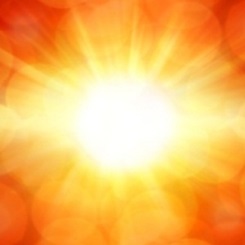 Pas de soleil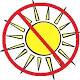 DATEJOUR 1DATEJOUR 2DATEJOUR 3DATEJOUR 4DATEJOUR 5